LISTA WYDZIAŁOWYCH ZESPOŁÓW PRZEPROWADZAJACYCH OCENY WEWNĘTRZNE W ROKU AKADEMICKIM 2016/2017ZESPÓŁ Idr hab. Marta Bolińska – przewodnicząca dr Jolanta Kępa-MętrakZESPÓŁ IIdr hab. prof. UJK Oleg Leszczak – przewodniczący dr Szymon KazusekZESPÓŁ IIIdr hab. Mariusz Nowak – przewodniczący dr Hanna MijasZESPÓŁ IVdr hab. prof. UJK Małgorzata Krzysztofik – przewodnicząca  dr Olga Dąbrowska-Cendrowska 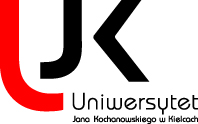 WYDZIAŁ  HUMANISTYCZNYWydziałowa Komisja ds. Jakości Kształceniaul. Świętokrzyska 21 D,  25-406 Kielce,     tel. (0-41) 349-71-06,  e-mail:  whum@ujk.edu.pl